                                   Obec Lipová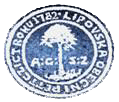 Číslo jednací: 	OULI 161/2015Ze dne:		20. 4. 2015Vyřizuje:		Pala MiroslavTelefon:		577 341 229e-mail: 		obeclipova@volny.czZáměr prodeje části pozemkové parcely Na základě usnesení zastupitelstva obce č. 07-150417 ze dne 17. 4. 2015 oznamuji záměr prodeje pozemkové parcely č. 2809/2.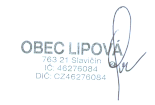 Zveřejněno: 	20. 4. 2015Sňato		DIČ: CZ 46276084, e-mail: obeclipova@volny.cz, http: www.obec-lipova.unas.cz, tel. 577 341 229, bankovní spojení: ČS 140 558 2349/0800.